§2457.  Conditional license holder; OUI1.  Suspension.  The Secretary of State shall suspend for a minimum period of one year, without preliminary hearing, the conditional license issued pursuant to section 2506 of a person who while holding a conditional license:A.  Receives an OUI conviction; or  [PL 1993, c. 683, Pt. A, §2 (NEW); PL 1993, c. 683, Pt. B, §5 (AFF).]B.  As the Secretary of State determines, has operated a motor vehicle while having an alcohol level of more than 0.00 grams per 100 milliliters of blood or 210 liters of breath.  [PL 2009, c. 447, §53 (AMD).][PL 2009, c. 447, §53 (AMD).]2.  Duty to submit to test.  A person who operates a motor vehicle with a conditional license shall submit to a test if there is probable cause to believe that person holds a conditional license and operated a motor vehicle with an alcohol level of more than 0.00 grams per 100 milliliters of blood or 210 liters of breath.  The other provisions of subchapter 4 apply, except the suspension must be for a period of not less than 2 years.[PL 2009, c. 447, §54 (AMD).]3.  Period of suspension.  The following provisions apply to suspensions of conditional licenses.A.  When a license is also suspended for an OUI conviction arising out of the same occurrence, the duration of the suspension under this section prior to the conviction is deducted from the period of a court-imposed suspension unless suspension was for failure to submit to a test.  [PL 1993, c. 683, Pt. A, §2 (NEW); PL 1993, c. 683, Pt. B, §5 (AFF).]B.  If the suspension is for failure to submit to a test, the period of suspension for an OUI conviction must be consecutive to the period of suspension imposed for refusal.  [PL 1993, c. 683, Pt. A, §2 (NEW); PL 1993, c. 683, Pt. B, §5 (AFF).]C.  If a person is determined to have operated a motor vehicle with an alcohol level of 0.08 grams or more of alcohol per 100 milliliters of blood or 210 liters of breath and both this section and section 2453 apply, the longer period of suspension applies.  [PL 2009, c. 447, §55 (AMD).][PL 2009, c. 447, §55 (AMD).]4.  Hearing; stay; issues.  If a hearing is requested in accordance with section 2483, the suspension under subsection 1, paragraph B is stayed pending the outcome of the hearing.  The scope of the hearing must include whether:A.  The person operated a motor vehicle with an alcohol level of more than 0.00 grams per 100 milliliters of blood or 210 liters of breath;  [PL 2009, c. 447, §56 (AMD).]B.  There was probable cause to believe that the person was operating with an alcohol level of more than 0.00 grams per 100 milliliters of blood or 210 liters of breath; and  [PL 2009, c. 447, §56 (AMD).]C.  The person held a conditional license.  [PL 1993, c. 683, Pt. A, §2 (NEW); PL 1993, c. 683, Pt. B, §5 (AFF).][PL 2009, c. 447, §56 (AMD).]5.  Restoration of license.  Following the expiration of the aggregate periods of suspension imposed pursuant to this section otherwise imposed by the Secretary of State and ordered by any court, the Secretary of State may issue a conditional license to the person, subject to the conditions, restrictions or terms the Secretary of State determines advisable, if the Secretary of State has received written notice that the person has satisfactorily completed the Driver Education and Evaluation Program established in Title 5, section 20072 and, when required, has satisfactorily completed an alcohol treatment or rehabilitation program approved or licensed by the Department of Health and Human Services.[PL 2001, c. 511, §5 (AMD); PL 2003, c. 689, Pt. B, §6 (REV).]SECTION HISTORYPL 1993, c. 683, §A2 (NEW). PL 1993, c. 683, §B5 (AFF). PL 1995, c. 368, §§AAA20-22 (AMD). PL 2001, c. 511, §5 (AMD). PL 2003, c. 689, §B6 (REV). PL 2009, c. 447, §§53-56 (AMD). The State of Maine claims a copyright in its codified statutes. If you intend to republish this material, we require that you include the following disclaimer in your publication:All copyrights and other rights to statutory text are reserved by the State of Maine. The text included in this publication reflects changes made through the First Regular Session and the First Special Session of the131st Maine Legislature and is current through November 1, 2023
                    . The text is subject to change without notice. It is a version that has not been officially certified by the Secretary of State. Refer to the Maine Revised Statutes Annotated and supplements for certified text.
                The Office of the Revisor of Statutes also requests that you send us one copy of any statutory publication you may produce. Our goal is not to restrict publishing activity, but to keep track of who is publishing what, to identify any needless duplication and to preserve the State's copyright rights.PLEASE NOTE: The Revisor's Office cannot perform research for or provide legal advice or interpretation of Maine law to the public. If you need legal assistance, please contact a qualified attorney.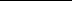 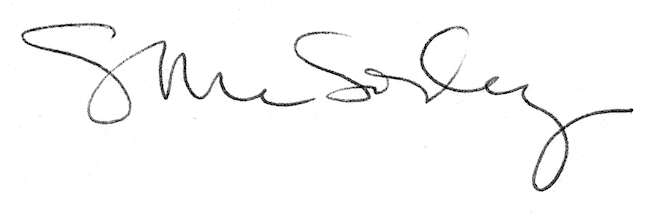 